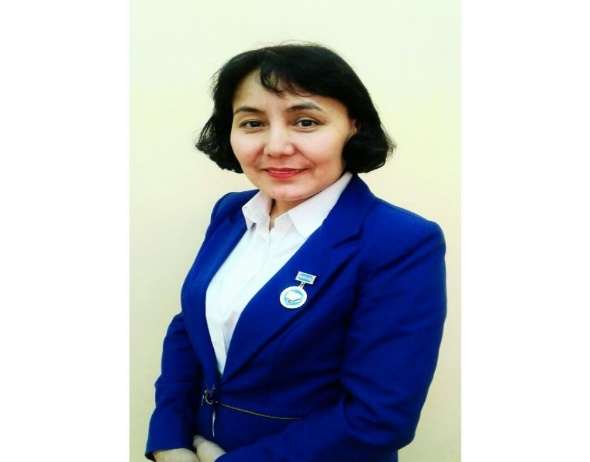 Ногаева Айнаш Закаряновна,№87 жалпы білім беретін мектептіңқазақ тілі мен әдебиеті пәнінің мұғалімі,Алматы қаласы Тәуелсіздік мерекесі қарсаңында өткен«Земля отцов-земля святая»  атты әдеби-музыкалық кештің сценариі 1-жүргізуші: Армысыздар ардақты ағайын, қадірменді көпшілік, құрметті ұстаздар! Бармысыздар рухы биік, арманы асқақ еліміздің жалынды жастары!2-жүргізуші:  Добрый день, дорогие друзья, уважаемые учителя и гости праздника!1 жүргізуші: Тамыры терең, арыны ерен тәуелсіз жас мемлекетіміз. Беліне белбеуі жарасып, әлем жұрты елімізбен санасып,Жөн сұрай жүріп жөн айтатын дәрежеге жетіп, Төрткүл дүниені тәнті етіп,Салтымен салмақты, дәстүрімен мойындатқан Қазақ Елі!2-жүргізуші: От южного Орала до Алтая,Где расцветает ы яблонях земля.Лежит страна от солнца золотая,То-Казахстан, то-Родина моя!Мы рады приветствовать вас в этот торжественный час на нашем литературном вечере «Земля отцов-земля святая» 1-жүргізуші: Баршаңызды біздің №87 жалпы білім беретін мектебіміздің қара шаңырағында қайта көргенімізге қуаныштымыз. Ендеше кешімізді бастауға рұқсат етіңіздер2-жүргізуші: Гимн РКГИМН1-жүргізуші: Қазағымыздың тарихына үңілсек көптеген оқиғалар жатыр. Қазір Тәуелсіз Қазақстанды әлем таниды. Басқалар қызыға да қызғана қарайды. Сахнада 5 «А» сынып оқушысы Әбдірасыл Бекзат «Атамекен» әніменСахнада Әбдірасыл Бекзат «Атамекен» әніҚазақстанды бүгін жер шары мойындап отыр. Мұндай жетістік бізге оңай келген жоқ. Бұл күнге дейін халқымыздың басынан сан қилы тарихи қиын кезеңдер өтті.Сахнада оқушылар  «Мен қазақпын» өлеңінен үзінді оқиды.1-жүргізуші: Н. Ә. Назарбаев «Тарих толқынында» кітабында, «Ұлы дала ерекше рух пен дүниетанымды қалыптастырды. Түркі рухының серпінді қажыр-қайраттың түп тамыры да осында жатыр. Қазақстанның сақ тайпалары андронов мәдениетін жасаушы халықтың «Авестада» айтылатын арий, тур, дах, және дайлардың тікелей ұрпақтары болып табылады»- деп жазған болатын.     2-жүргізуші: Земля отцов – это действительно святая земля. Наш Казахстан один из богатых, просторных земель в нашем земном шаре. Мы должны знать историю своего народа, своей земли.     1-жүргізуші: Қазақстан дейтін Еуропа мен Азияны біріктіріп тұрған ұлы мемлекеттің қалыптасуына ең алдымен қазақ хандарының ықпалы зор еді. Қазақ хандығының құрылуы – Қазақстан мемлекетінің алғышарты болды. Сахнада «Қазақ хандығының құрылуы» қойылым Сахнада қойылым Керей мен ЖәнібекМузыка Қария: Уа, халайық! Еліңнің тізгінін ұстайтын Керей мен Жәнібек келеді!Керей: Уа. Әлеуен! Теңдіктің кезі – теңселме,Еркіндік жолы - елесте,Бақыттың жолы – бәсеке,Ырыстың жолы- бейнетте,Азаттық жолы – азапты!Төзесің бе , әлеумет?Жұрт: Төземіз! Төземіз! Керей! Жәнібек! Керей! Жәнібек!Керей: Қазақтың қайран даласын! Жағасы жайлау ел қылам!Қара сирақ баласын,Басқалармен тең қылым!Кеткенін кері қайтарып, Іргесін тыныш төрінген,Мерейі үстем, бағы зор,Ырысын шалқар көл қылам!Осы жерде әлеует, Тайсалар болсам маған серт!Тайқып кетсең саған серт!Ееремісің соңымнан!Жұрт: Ереміз! Ереміз» Керей! Жәнібек! Керей!Жәнібек!Керей: Ендеше халқым,  атқа қон!Туыңды ұста, тарт алға!Құдайым бізді бастасын!Арманы биік ақ жолға!Жұрт: Керей!Жәнібек! Керей! Жәнібек!Қария: Қолына Құран кітапты ұстап алып шығады.  Жәнібек: Уа, халайық! Көш тізгінін ұстаған Керей мен едім, ақ ниетпен аға жолы деп Хан тағын Керей ағама бередім. Бердім жолымды! Аға Хан атына Сіз лайықсыз! Мен Сізге әрқашан кеңісші, көмекшіңіз болуға ант етемін! Серт етемін! Қария: Уа, халайық! Ақ ниетпен, аға жолымен Керейді ақ киізге отырғызып Хан етейік! Деп құран кіпарты алдына апарады:Керей: Құран кітапқа қолын қойып тұрып: Құдіретті күшті Алланың алдында, Қалың елім халқымның алдында,Керей басым хан болып,Қазақ елінің бағын асырып,Көтерген орданың миманасын тасытып,Ұлы Құран даласының бірлігін келтіріп,Түрткүл дүниеге рухты ел екенімізді паш етуге Ант етемін! (Керей ақ киізге отырады,  төрт батыр киізді көтеріп, сахнадан алып шығады. Жұрт: Керей Хан! Керей хан! Керей хан!    2 жүргізуші: По устоявшейся традиции самых достойных, самых сильных, могущественных и мудрых людей степи, всенародно поднимали на белую кошму. Из древни белая кошма – символ святости, чистоты, благородия и честности. И еще одним элементом этой традиции здесь она не показана но тем не менее белую кошму обычно разрывали на куски либо на полоски, и уносили с собой для того, что бы быть причастным к торжеству. И сохранить эпизод, в своей памяти, и своей жизни.     Қария: Уа, халайық, бұл күнді қаншама жылдар зарыға күттік. Көптен күткен ұлы күн әншілер қайда, күйшілер қайда жалғасын мерекемізді! Сахнада  оркестр «Балбырауын» күйімен2 жүргізуші: Образование Казахского ханства показывает становление, укреплении и окончательном завершении образования государства. Территория Казахского ханства с каждым разом расширалась, численность народа доходило до миллиона.    1 жүргізуші: Ұлттың үйтқысы, рухани көсемдері Төле, Қазыбек, Әйтеке билер болды. Қазақ мемлекетінің дамуында үш ұлы бидің орны ерекше еді.Саханада 5 «Ә» сынып оқушысы Молабеков Бақдәулет«Даналар» өлеңін оқиды    2 жүргізуші: Границы Казахского государства к концу этого столетие уже простирались от Ертыса до Жайыка и всего западного побережья Каспийского моря. В казахском ханствве был принят свод законов «Жеті жарғы» его создателем были известные общественные деятели, ученые и мыслители преставители трех жузов, Толе би, Қазыбек би и Айтеке би.Сахнада үш би    1-жүргізуші:  Қаншама  қиын заманды бастан кешісе де қазақ елгі болашаққа сенген. Өздерінің саналы ер азаматтарына сеніп артқан. Кейіннен Кеңес үкіметі орнаған тұста алашордашылардың көсемі Әліхан Бөкейханов, Тұрар Рысқұловтардың орасан еңбегі ерекше.  Ел тұтқасын ұстаған көзі ашық, көкірегі ояу азаматарымыз елге бас болып, елдігіміз бен бірлігімізді сақтай білді.     2 жүргізуші: 1916 год  - национально-освободительное движение казахских шаруа под командованием Амангельды Иманова. Национально – освободительное движение было жестоко подавлено, Алихан Бокейханов писал: «Казахи и киргизы потеряли много людей, пострадала их хозяйство, но зато они проявили свои качества. Кто не борется, не рвется к победе – никогда не достигнет свободы, не освободится от оков рабства, не сможет распоряжатся ни своим имуществом, ни своей собственной головой.»    1-жүргізуші:  Осыдан кейін  де қазақ халқының басына түскен үлкен наубет - ашаршылық кезеңдері еді. Сахнаға  бастауыш сынып оқушылары шақырамыз.                Сахнада 3 бастауыш сынып оқушылары 1931-39 жылдарға арналған  өлең оқиды    2 жүргізуші: Многовековая история казахского народа знает немало горьких страниц. Одной из величайших трагедий является тотальная депортация народов в Казахстан и Среднюю Азию начавшаяся в июне 1936 года.    1 жүргізуші: Қазақ даласы тек қазақтарға ғана емес басқа да ұлттар мен ұлыстарға да пана болды. Кең пейіл қазақ халқы өзге ұлт өкілдерін де өз бауырына басып, оларға да қорған бола білді. Келесі көріністі тамашалайық! Сахнада қойылым: Переселендер    1 жүргізуші: Қазақстан мыңдаған ұлттардың киелі бесігіне айналды. Құшағына қаншама ұлттарды сидырып тату тәтті өмір кешті. Сахнада Батурина Тайся «Земля Казахстан» әніменСахнада Батурина Тайся «Земля Казахстан» әнімен    1 жүргізуші: Одан бері де Қазақстан қиын қыстау замандарды бастан кешірді. Оның бірі Ұлы Отан соғысы. 1941-1945 жылдары қазақ даласынан майданған он мыңдаған іскер жіберілген. Қазақстандықтар ерліктің керемет үлгілерін көрсетті. Шығыстың қос қарлығашы Әлия мен Мәншүк есімі әлемге мәлім.      2 жүргізуші: Война – самое трагическое событие в жизни людей. Она несет с собой боль и утрату, жестокость и разрушение, страдание многих людей и в первую очередь детей. Во все времена войны приносили горе, смерть, разрушение. И особенно трагической была Великая Отечественная Война 1941-1945 годов. И неслучайно ее называют Великой так как она подняла весь советский народ на борьбу с фашистами. На сцене ученики 5 «А» класса.Танец «Батырлар»                      Сахнада бишілер тобы: « Батырлар» биі1 жүргізуші: 1941-1945 жылдары барша қазақстандықтар майданға өз елін, өз жерін азат етуге аттанды. Сұм соғыс қаншама жанды өзімен бірге алып кетті. Қаншама үйдің оты сөніп, қаншама ана баласын аза тұтты. Осы орайда айта кету керек. Жыл алыбы Жамбыл Жабаев өзінің жалынды жырымен қайсар ұлдарына жігер, қайрат берді. Назарларыңызға Жамбыл атамыздың жырынан үзінді. Сахнада Қалмұханбетова Шахзада « Ленинградтық өренім» өлеңімен, қарсы алайық. Сахнада Қалмұханбетова Шахзада « Ленинградтық өренім» өлеңімен.    1 жүргізуші: Ол қиындықтан да ел боп, жұрт боп аман есен шыққан қазақ еліне тағы бір ауыр сын түсті. Ол 1986 жылғы желтоқсан оқиғасы. Желтоқсан желіне тосқауыл бола білген қазақтың қайсар  қыз- жігіттері еді. Олардың есімдері ел есінде мәңгі сақталмақ.                             Сахада  қойылым Желтоқсан оқиғасы көрініс. (Т.Рысқұлбеков)    2 жүргізуші: 16 декабря 1986 года началась новая эпоха истории нашей страны. Воплощая волю народа, его стремление к свободе, Казахстан объявил о своей Независимости. На политической карте мира появилась новое молодое демократическое государство – Республика Казахстан. В это труднейшее для страны время казахстанцы доверили свои судьбы Нурсултану Абишевичу Назарбаеву, который стал первым президентом РК.    1 жүргізуші: «Қазақстан» егеменді ел болып, дүние жүзіне танылды. 120-дан аса ұлт өкілдері тұратын осынау қасиетті мекенде, асқақтаған өлкеде, кеңшілігі керемет дархан дастархандай далада, егіні теңіздей толқыған, төрт түлігі өрбіген, өндірісі өркендеген мекенде өмір сүруші әрбір адам өз Отанын жанындай сүйіп, оның көк байрағын көкке көтеруді мақтан тұтады. Сахнада  трио «Туған ел» әнімен Сахнада ән «Туған ел»    1 жүргізуші: «Қазақтың бүкіл тарихы – бірігу тарихы, тұтастану тарихы. Қазақ тек бірігу, бірлесу жолында келе жатқан халық» - деп президентіміз Н. Ә. Назарбаев айтып өткендей бұл ғасырда өмір сүріп отырған барша ұрпақ ғылым саласында өзіндік жол салар дара ұрпақболуы тиіс. Олай болса болашаққа нық қадам жасау бүгіннен басталады... Бүгінгі ұрпақ болар елдің ертеңі дей келе бүгінгі мерекелік кешіміз өз мәресіне де келіп жетті. Ел іргесі  аман, жұртымыз тыныш, болашағымыз жарқын болсын!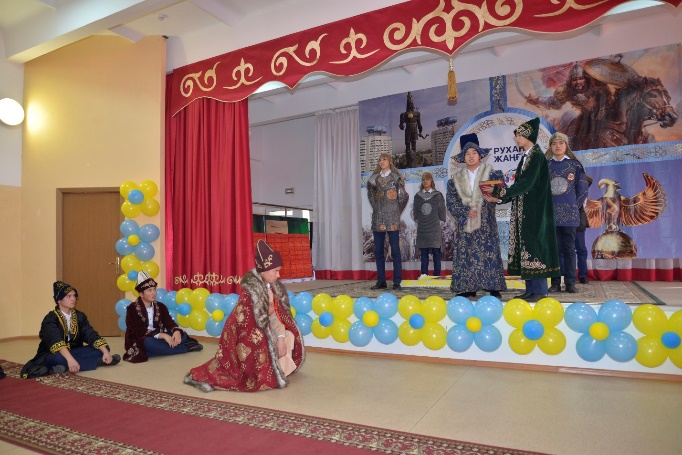 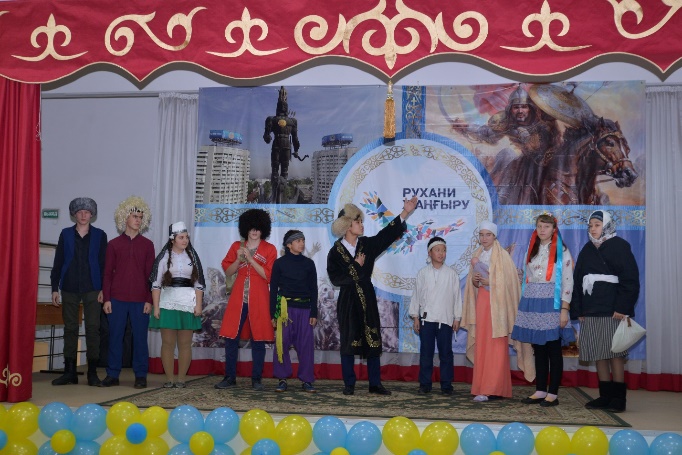 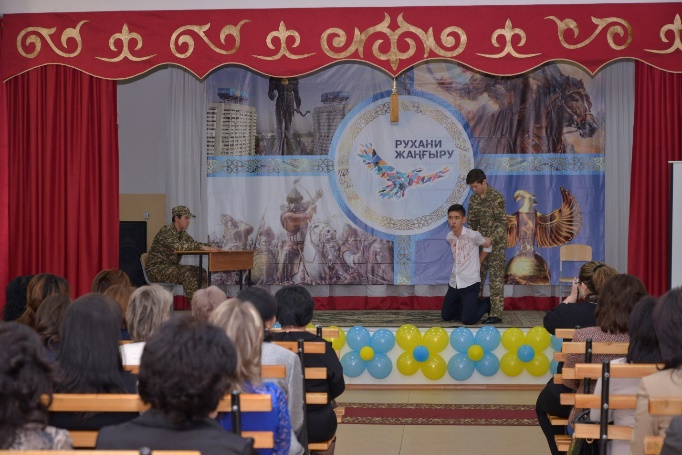 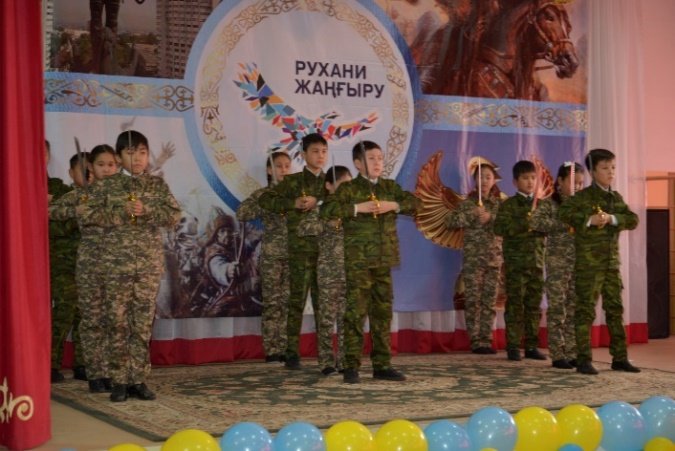 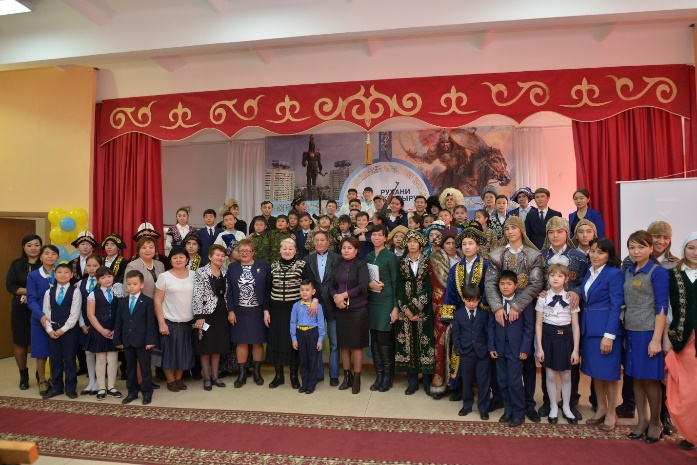 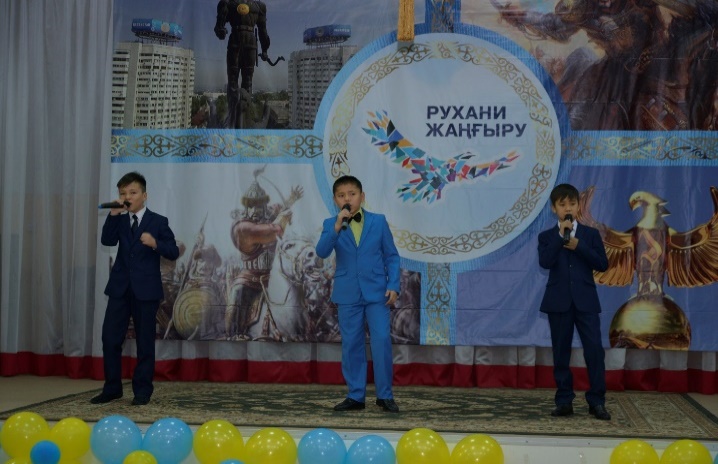 